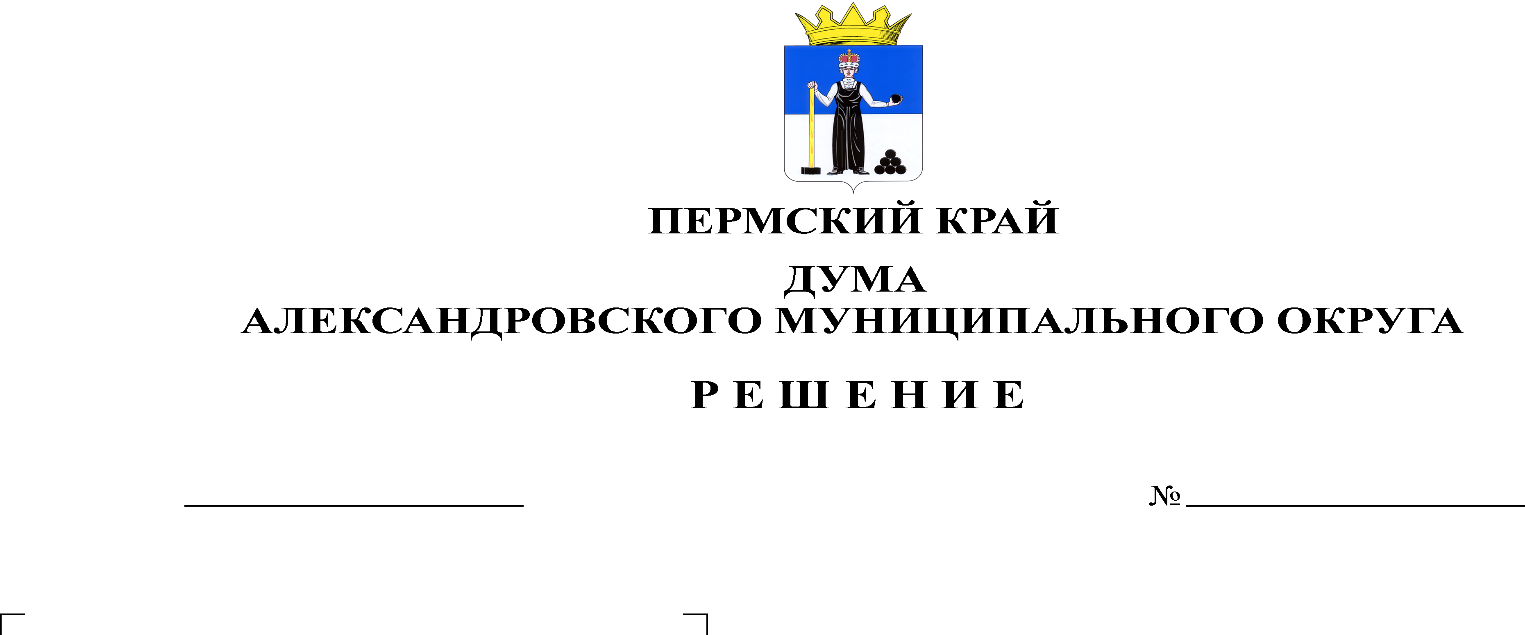 В соответствии со статьей 53 Федерального закона от 06.10.2003 № 131-ФЗ «Об общих принципах организации местного самоуправления в Российской Федерации», частью 4 статьи 86 Бюджетного кодекса Российской Федерации, статьей 134 Трудового кодекса Российской Федерации, в целях увеличения (индексации) размера должностного оклада главы муниципального округа – главы администрации Александровского муниципального округа, Дума Александровского муниципального округарешает:1. Внести в Положение об оплате труда главы муниципального округа – главы администрации Александровского муниципального округа, утвержденное решением Думы Александровского муниципального округа от 27.01.2022 № 275, следующие изменения:1.1. пункт 3.1. с 01.01.2024 г. изложить в следующей редакции:«3.1. Должностной оклад главы округа устанавливается в размере 41927 (сорок одна тысяча девятьсот двадцать семь) рублей.».1.2.  пункт 3.1. с 01.10.2024 г. изложить в следующей редакции:«3.1. Должностной оклад главы округа устанавливается в размере 43982 (сорок три тысячи девятьсот восемьдесят два) рубля.».2. Опубликовать настоящее решение в газете «Боевой путь» и в сетевом издании официальный сайт Александровского муниципального округа Пермского края (www. aleksraion.ru).3. Настоящее решение вступает в силу с 1 января 2024 г.Председатель ДумыАлександровского муниципального округа                                       	Л.Н. БелецкаяГлава муниципального округа– глава администрации Александровского муниципального округа                                                                 	     О.Э. Лаврова